КроссвордФИО: Ибрагимова Басират НурислановнаДолжность: Педагог-организаторМесто работы:  Муниципальное бюджетное учреждение дополнительного образования «Центр детского и юношеского технического творчества»Название работы: «Летим, плывем, едем"»  (возрастная категория 7-9 лет)Номинация: Головоломка Вид желаемого документа: свидетельство о публикации материалаТип документа: электронный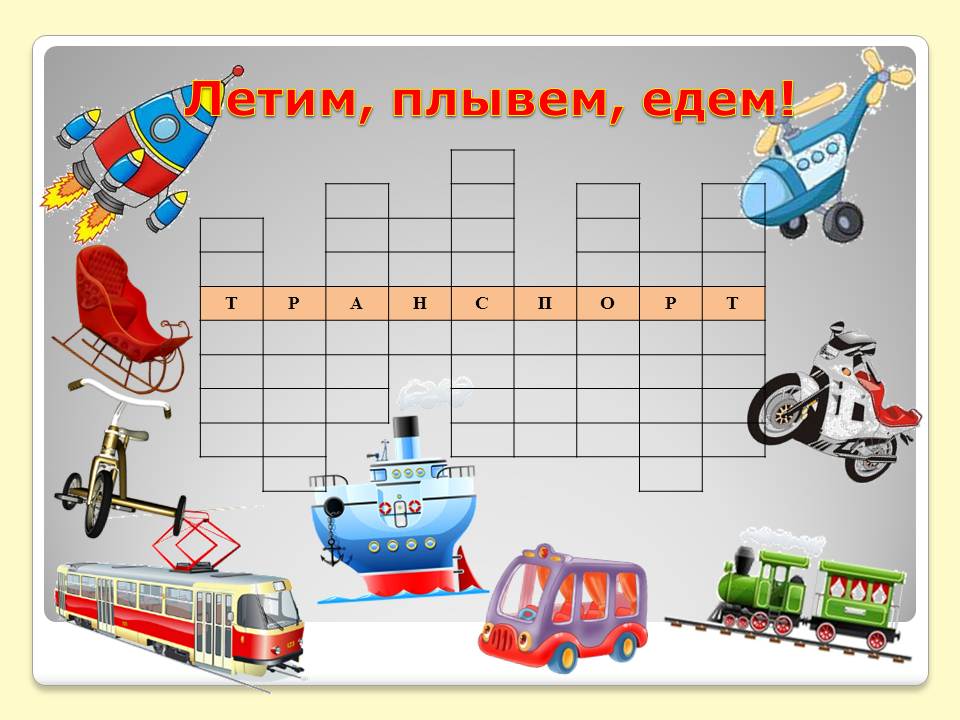 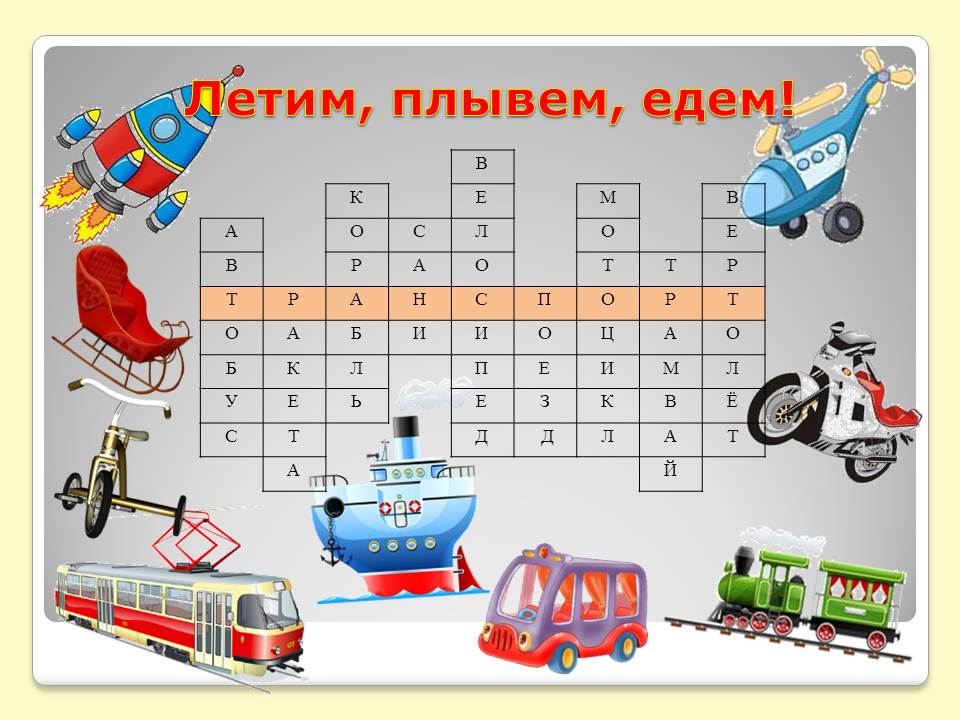 Источники материаловhttp://vectorgraphicsblog.com/wp-content/uploads/2012/03/steamship-vector.jpghttp://s3.pic4you.ru/allimage/y2013/11-16/12216/3985030.pnghttp://s14.postimg.org/4pqp5513l/a12c791c.pnghttp://900igr.net/datai/kosmos-gorod-transport/Transport-6.files/0011-011-Mototsikl.jpghttp://krd.ru/files/o-krasnodare/1tram1.jpghttp://images.crestock.com/4530000-4539999/4537551-2xs.jpghttp://cs9658.vk.me/u114062261/-12/x_a96d4d28.jpg